Faculté des sciences économiques, commerciales et des sciences de gestion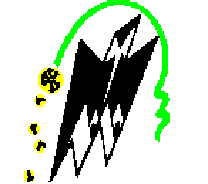 Faculté des sciences économiques, commerciales et des sciences de gestionFaculté des sciences économiques, commerciales et des sciences de gestionFaculté des sciences économiques, commerciales et des sciences de gestionPlanning des examens de dettes du semestre 01Planning des examens de dettes du semestre 01Planning des examens de dettes du semestre 01Planning des examens de dettes du semestre 01Année Universitaire: 2023/2024Département des sciences FinanciéresDépartement des sciences FinanciéresDépartement des sciences FinanciéresDépartement des sciences FinanciéresDettes Première année Tronc Commun semestre 01Dettes Première année Tronc Commun semestre 01Dettes Première année Tronc Commun semestre 01Dettes Première année Tronc Commun semestre 01JourHoraireMatièreLieux Mer/10/01/202409h00Introduction au droitAmphi BENYAHIAAmphi BELHOUASMer/10/01/202411h00Comptabilité financière 1/ Générale 1Amphi BENYAHIAAmphi BELHOUASLun/15/01/202409h00Mathématiques 1Amphi BENYAHIAAmphi BELHOUASLun/15/01/202411h00Méthodologie de la recherche 1 (étudiants L3)Amphi BENYAHIAAmphi BELHOUASMer/17/01/202409h00Introduction à l'économieAmphi BENYAHIAAmphi BELHOUASMer/17/01/202411h00Introduction à la sociologie des organisationsIntroduction à la sociologie (étudiants L3)Amphi BENYAHIAAmphi BELHOUASLun/22/01/202409h00Micro-économie 1Amphi BENYAHIAAmphi BELHOUASLun/22/01/202411h00HFE (étudiants L3 et L2 répétitifs)Amphi BENYAHIAAmphi BELHOUASMer/24/01/202409h00Statistiques 1Amphi BENYAHIAAmphi BELHOUASMer/24/01/202411h00AnglaisAmphi BENYAHIAAmphi BELHOUAS